EASTPOINTE MIDDLE SCHOOLBus: 7362-F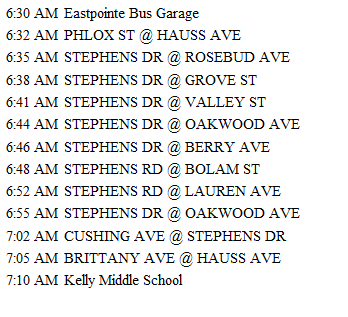 Bus: 7422-G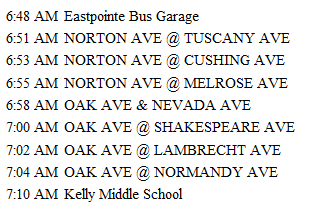 Page 1 of 2Bus: 7365-H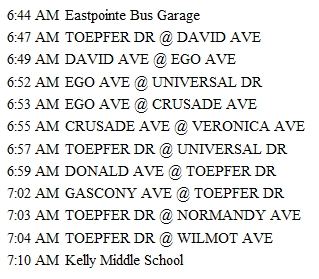 Bus: 7420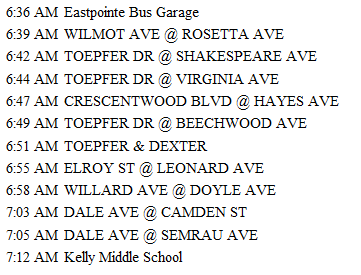 Page 2 of 2